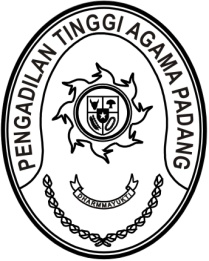 S  U  R  A  T      T  U  G  A  SNomor : W3-A/    /KP.03/5/2023Menimbang 	: 	bahwa dalam rangka melakukan takziah atas meninggalnya warga Pengadilan Agama di wilayah Pengadilan Tinggi Agama Padang; Dasar	: 	Surat Keputusan Ketua Pengadilan Tinggi Agama Padang Nomor 
W3-A/2151/KP.03/VIII/2021 tanggal 2 Agustus 2021 tentang Penunjukan Tim Pengelola Dana Sosial Kematian pada Pengadilan Tinggi Agama Padang dan Pengadilan Agama 
se-Wilayah Sumatera Barat;MEMBERI TUGASKepada 	: 	Daftar nama terlampir;Untuk	: 	Menghadiri acara takziah ke Maninjau, Lubuk Baung dan Pariaman pada tanggal 4 Mei 2023.3 Mei 2023Ketua,Dr. Drs. H. Pelmizar, M.H.I.						              NIP. 195611121981031009LAMPIRAN SURAT TUGAS KETUAPENGADILAN TINGGI AGAMA PADANGNOMOR   :W3-A/     /KP.03/5/2023TANGGAL: 3 Mei 2023DAFTAR NAMA HAKIM DAN APARATURPESERTA TAKZIAH KE BATUSANGKARKetua,Dr. Drs. H. Pelmizar, M.H.I.						              NIP. 195611121981031009NO.NAMAJABATANKETERANGANDrs. DaryamurniPanitera PenggantiH. Kutung Saraini, S.Ag.Panitera PenggantiNelly Oktavia, S.H.Panitera PenggantiFadil Wahyudy, S.I.Kom.PPNPN